TARİH: 13.11.2020     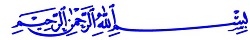 وَلَا تَقُولُوا لِمَنْ يُقْتَلُ ف۪ي سَب۪يلِ اللّٰهِ اَمْوَاتٌۜ بَلْ اَحْيَٓاءٌ وَلٰكِنْ لَا تَشْعُرُونَ ﴿١٥٤﴾  KKTC' NİN KURULUŞU	Değerli Mü’minler!        	Vatan; bir kimsenin doğduğu, yaşadığı, huzur bulduğu ve duygusal yönden bağlı olduğu toprak parçasıdır. Bu nedenle insan, tarih ve kültürünün şekillendiği, akraba ve ecdadının yaşadığı topraklara ayrı bir sevgi duyar. Ecdadımız bundan hareketle: “Ana gibi yar, vatan gibi diyar olmaz.” diyerek, bu duyguyu ifade etmişlerdir.	Bugün üzerinde yaşamış olduğumuz bu aziz vatan bizlere bir emanettir. Bu değerli emanet bugünlere kolay gelmemiştir. Başta İslam'ın ilk yıllarında İslam'ı buralara ulaştırma gayreti içerisinde olan Sahabi Efendilerimiz çeşitli sıkıntı ve meşakkatlerle buralara gelmişler. Birçok sahabemiz burada şehit düşmüştür. Hala Sultan annemiz başta olmak üzere ilerlemiş yaşına rağmen azmi ile gençlere ilham vermiştir. Daha sonra 1571’de ecdadımız Osmanlı Devleti'nin adayı fethetmesi ile 1974 yılında Türkiye Cumhuriyeti'nin barış harekâtına kadar dedelerimiz şu güzel vatanda ezanın susmaması, bayrağımızın inmemesi için büyük mücadeleler vermiştir.	Aziz Kardeşlerim!Özellikle Kıbrıslı Türkler için 1963 ve 1974 arasındaki dönemde Rumlar Enosis, Eoka gibi hain planlarla adadaki Türk varlığını silmek istediler. Fakat Kıbrıslı Türkler o günlerde yoksulluk, korku ve endişe içerisinde olmalarına rağmen hiçbir zaman varoluş mücadelesini bırakmamış her zaman ümit var olarak adeta Allah'ın şu ayetini kendilerine düstur edinmişlerdi:وَلَا تَهِنُوا وَلَا تَحْزَنُوا وَاَنْتُمُ الْاَعْلَوْنَ اِنْ كُنْتُمْ مُؤْمِن۪ينَ    “Gevşeklik göstermeyin, üzülmeyin; eğer inanmışsanız şüphesiz en üstün olan sizsiniz.” 	Değerli Müminler !	İşte bu aşk ile tarihler 15 Kasım 1983’ü gösterdiğinde KKTC Kurucu Meclisi oybirliğiyle bağımsızlığını dünyaya ilan etti. Bizler özgürlük ve bağımsızlığımızı bu vatan için, canlarını bir gül bahçesine girercesine feda eden şehitlerimize, belki de şu an yanımızda aynı safta durduğumuz kahraman gazilerimize borçluyuz. Rabbim onlara sağlık ve sıhhat versin. Vefat eden gazilerimize rahmet eylesin.	Muhterem Mü’minler!Atalarımızın zor şartlar altında kurduğu bu ülkeyi hayatın her alanında, bilimin her dalında çağdaş ve uygar devletler seviyesinin üzerine çıkarmak temel hedef ve görevimiz olmalıdır. Kuzey Kıbrıs Türk Cumhuriyeti’nin kuruluşunun 37. yılını kutlar, bu vatanın hürriyet ve bağımsızlığı için mücadele eden devlet büyüklerimize, şehit ve ebediyete intikal eden tüm gazilerimize Yüce Allah’tan rahmet ve mağfiret dileriz. Ruhları şad, makamları cennet olsun. Rabbim milletimizi, hürriyetimizi, bağımsızlığımızı ve zor şartlar altında kurduğumuz devletimizi kıyamete kadar daim eylesin. Hutbemi başta okumuş olduğum ayeti kerime ile bitiriyorum.     “Allah yolunda öldürülenlere (şehitlere) ölüler demeyin. Bilakis onlar diridirler lakin siz onu anlayamazsınız.” 